__________________________________________________________________РЕШЕНИЕ«29» сентября 2022 г.                                                                                                     № 114п. Саган-НурО внесении изменений в Порядокразмещения сведений о доходах, расходах, об имуществе и обязательствах имущественного характера лиц, замещающих муниципальные должности в муниципальном образовании сельского поселения «Саганнурское», и членов их семей на официальном сайте органов местного самоуправления муниципального образования сельского поселения «Саганнурское» и предоставления этих сведений средствам массовой информации для опубликования, утвержденный решением Совета депутатов муниципального образования сельского поселения «Саганнурское» от 11.04.2016г. № 88 В целях приведения в соответствие с действующим законодательством отдельных правовых актов Совета депутатов муниципального образования сельского поселения «Саганнурское», руководствуясь статьей 21 Устава муниципального образования сельского поселения «Саганнурское»,Совет депутатов муниципального образования сельского поселения «Саганнурское»решил:Внести Порядок размещения сведений о доходах, расходах, об имуществе и обязательствах имущественного характера лиц, замещающих муниципальные должности в муниципальном образовании сельского поселения «Саганнурское», и членов их семей на официальном сайте органов местного самоуправления муниципального образования сельского поселения «Саганнурское» и предоставления этих сведений средствам массовой информации для опубликования, утвержденный решением Совета депутатов  сельского поселения «Саганнурское» от 11.04.2016г. № 88  следующие изменения:1.1. В подпункте «г» пункта 2 Порядка после слова «организаций,» дополнить словами «цифровых финансовых активов, цифровой валюты,».Обнародовать настоящее решение путем размещения на информационных стендах поселения  и разместить на официальном сайте Администрации муниципального образования сельского поселения «Саганнурское».Настоящее решение вступает в силу с момента обнародования.Контроль за исполнением решения оставляю за собой.Главамуниципального образования сельского поселения «Саганнурское»                                               М.И. ИсмагиловСОВЕТ ДЕПУТАТОВМУНИЦИПАЛЬНОГО ОБРАЗОВАНИЯ  «САГАННУРСКОЕ»МУХОРШИБИРСКОГОРАЙОНАРЕСПУБЛИКИ БУРЯТИЯ(СЕЛЬСКОЕ ПОСЕЛЕНИЕ)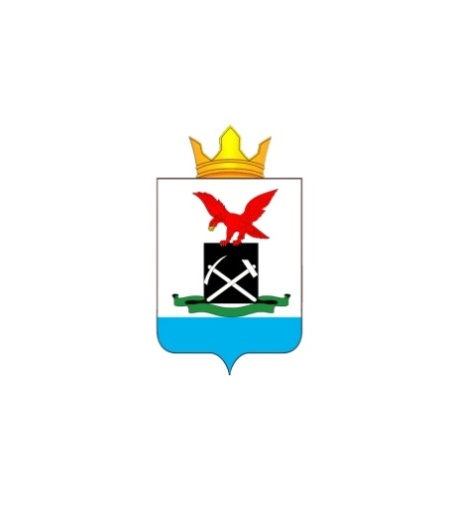 БУРЯАД УЛАСАЙ МУХАРШЭБЭРЭЙАЙМАГАЙ «САГААННУУРАЙ»RЭНЭН НОМОНОЙ НЮТАГ ЗАСАГАЙ БАЙГУУЛАМЖЫН HУНГАМАЛНУУДАЙ ЗYБЛЭЛ